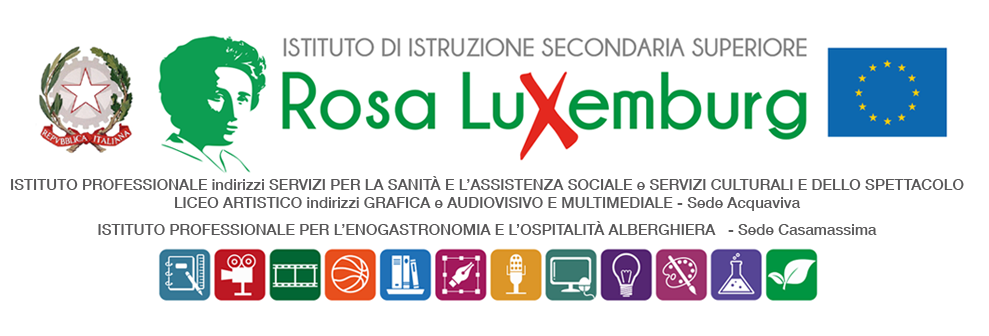 Studenti minorenni - plessi Acquaviva delle FontiAUTORIZZAZIONE DEI GENITORIIl/La sottoscritto/a…………………………………………………………………...…………………. genitore dell’alunno/a………………………………………………………..frequentante la classe……………….. indirizzo………………………. AUTORIZZA il/la proprio/a figlio/a a partecipare allo spettacolo teatrale “La leggenda del pallavolista volante”  il 10 gennaio 2023 presso il Teatro Luciani di Acquaviva delle Fonti, dalle ore 19:00 alle ore 20:30 circa.Gli alunni verranno regolarmente affiancate per tutta la durata dell’attività dalla prof.ssa Anna Sirressi.Il sottoscritto, con la presente, esonera la scuola da ogni responsabilità riguardo all’incolumità delle persone e delle cose e al comportamento degli alunni. Dichiara di assumersi le responsabilità (art. 2048 del Codice Civile) derivanti da inosservanza da parte del/la proprio/a figlio/a delle disposizioni impartite dagli insegnanti e da cause indipendenti dall’organizzazione scolastica. Consapevole del fatto che l’alunno/a dovrà raggiungere la sede in maniera autonoma e, altrettanto autonomamente, a fare ritorno a casa, il sottoscritto esonera la scuola da ogni responsabilità riguardo all’incolumità di persone e cose e al comportamento degli alunni. Data……………………. Firma del genitore ………………………………………